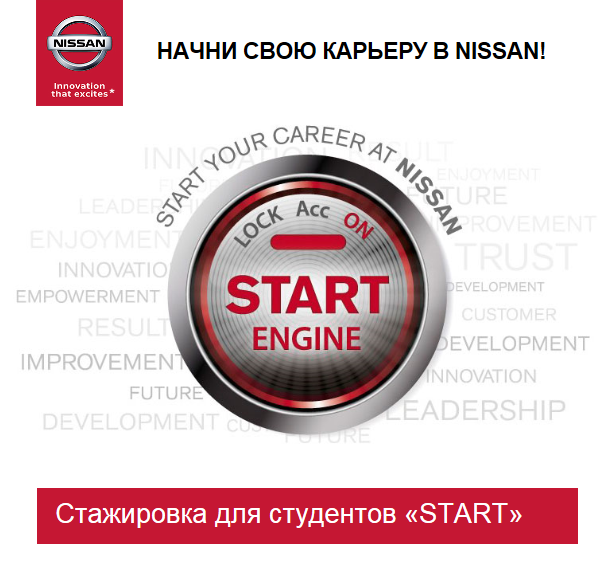 Компания Nissan Manufacturing Rus объявляет конкурс на зимнюю стажировку START!Это программа, в рамках которой студенты станут частью команды Nissan, примут активное участие в развитии производства и запуске новых моделей, приобретут неоценимый опыт под руководством лучших наставников.Если вы талантливы, свободно говорите на английском языке, стремитесь работать в динамично развивающейся международной компании и готовы общаться с представителями разных культур, получать знания и приобретать опыт – добро пожаловать в Nissan!Направление стажировок START WINTER 2018:Логистика;Производственный контроль;Себестоимость автомобиля;Подбор и развитие персонала;Внутренние коммуникации.  Требования:Студенты старших курсов (4ий и старше);Знание английского языка (не ниже Upper-intermediate);Владение Word, Exсеl, Power Point, Outlook;Условия:Официальное оформление, белая заработная плата;Офисный график работы: пятидневка c 8:00-17:00;Компенсация питания;Корпоративная развозка; Стажировка проходит в период: 15.01.18 – 15.03.18.Для участия в конкурсе необходимо направить свое резюме на почту: recruitment@nissan.ru                                                                                   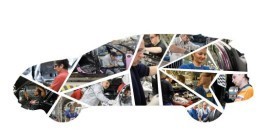 